	Szolnoki Talajvédelmi Laboratórium Kft.
	Mintaazonosító címke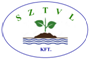 	Szolnoki Talajvédelmi Laboratórium Kft.
	Mintaazonosító címke	Szolnoki Talajvédelmi Laboratórium Kft.
	Mintaazonosító címke	Szolnoki Talajvédelmi Laboratórium Kft.
	Mintaazonosító címkeMegrendelő neve:Megrendelő neve:Megrendelő neve:Megrendelő neve:címe:címe:címe:címe:Mintajel:Növény faj, fajta:Mintajel:Növény faj, fajta:Blokkazonosító:Tábla sorszám:Blokkazonosító:Tábla sorszám:Minta származási helye (település, hrsz.):Minta származási helye (település, hrsz.):Minta származási helye (település, hrsz.):Minta származási helye (település, hrsz.):Tábla területe (ha):Mintavétel időpontja:Tábla területe (ha):Mintavétel időpontja:	Szolnoki Talajvédelmi Laboratórium Kft.
	Mintaazonosító címke	Szolnoki Talajvédelmi Laboratórium Kft.
	Mintaazonosító címke	Szolnoki Talajvédelmi Laboratórium Kft.
	Mintaazonosító címke	Szolnoki Talajvédelmi Laboratórium Kft.
	Mintaazonosító címkeMegrendelő neve:Megrendelő neve:Megrendelő neve:Megrendelő neve:címe:címe:címe:címe:Mintajel:Növény faj, fajta:Mintajel:Növény faj, fajta:Blokkazonosító:Tábla sorszám:Blokkazonosító:Tábla sorszám:Minta származási helye (település, hrsz.):Minta származási helye (település, hrsz.):Minta származási helye (település, hrsz.):Minta származási helye (település, hrsz.):Tábla területe (ha):Mintavétel időpontja:Tábla területe (ha):Mintavétel időpontja:	Szolnoki Talajvédelmi Laboratórium Kft.
	Mintaazonosító címke	Szolnoki Talajvédelmi Laboratórium Kft.
	Mintaazonosító címke	Szolnoki Talajvédelmi Laboratórium Kft.
	Mintaazonosító címke	Szolnoki Talajvédelmi Laboratórium Kft.
	Mintaazonosító címkeMegrendelő neve:Megrendelő neve:Megrendelő neve:Megrendelő neve:címe:címe:címe:címe:Mintajel:Növény faj, fajta:Mintajel:Növény faj, fajta:Blokkazonosító:Tábla sorszám:Blokkazonosító:Tábla sorszám:Minta származási helye (település, hrsz.):Minta származási helye (település, hrsz.):Minta származási helye (település, hrsz.):Minta származási helye (település, hrsz.):Tábla területe (ha):Mintavétel időpontja:Tábla területe (ha):Mintavétel időpontja: